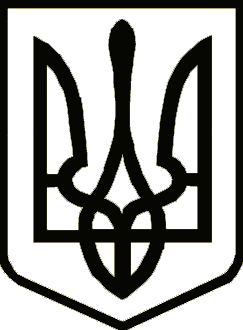 УкраїнаСРІБНЯНСЬКА СЕЛИЩНА РАДАРОЗПОРЯДЖЕННЯПро скликання засідання виконавчого комітету Срібнянської селищної радиВідповідно до статті 53 та пункту 20 частини четвертої статті 42 Закону України «Про місцеве самоврядування в Україні», зобов'язую:Скликати засідання виконавчого комітету Срібнянської селищної ради        28 лютого 2024 року о 10:30 в залі засідань селищної ради.На розгляд засідання виконавчого комітету винести питання:Про внесення змін до показників селищного бюджету на 2024 рік.Про внесення змін до показників селищного бюджету на 2024 рік.Про внесення змін до показників селищного бюджету на 2024 рік.Про організацію цивільного захисту на території Срібнянської селищної ради у 2024 році. Про створення комісії з проведення обстеження пам’яток історії місцевого значення, розташованих на території Срібнянської селищної ради.Про створення робочої групи з питань визначення потреб населення Срібнянської селищної  ради у соціальних послугах.Про затвердження подання щодо доцільності призначення опікуном/піклувальником.Про затвердження подання щодо доцільності призначення опікуном/піклувальником. Про затвердження тарифів на платні соціальні послуги, які надаються Комунальною установою «Центр надання соціальних послуг» Срібнянської селищної ради.Про затвердження Положення про порядок та умови надання соціальних послуг отримувачам за рахунок бюджетних коштів, з установленням диференційованої плати та за рахунок отримувача соціальних послуг або третіх осіб, які надаються Комунальною установою «Центр надання соціальних послуг» Срібнянської селищної ради.Про утворення комісії з питань звільнення окремих категорій громадян від плати за надання соціальних послуг Комунальною установою «Центр надання соціальних послуг» Срібнянської селищної ради. Про затвердження складу Координаційної ради з питань утвердження української національної та громадянської ідентичності при Срібнянській селищній раді.Про погодження надання відпустки директору Комунальної установи «Центр надання соціальних послуг» Срібнянської селищної ради Жанні ПИНДЮРІ.Про встановлення надбавки директору Комунальної установи «Центр надання соціальних послуг» Срібнянської селищної ради ПИНДЮРІ Ж.М.Про надання статусу дитини, яка постраждала внаслідок воєнних дійта збройних конфліктів.Про розгляд Вимоги Державної екологічної інспекції у Чернігівській області щодо приведення у відповідність із законодавством.Про встановлення надбавки директору комунального підприємства «Комунгосп» Срібнянської селищної ради Чернігівської області.Про видалення зелених насаджень при проведенні заходів з благоустрою.Про видалення зелених насаджень.Про розгляд звернень громадян.Селищний голова	        	                                                Олена ПАНЧЕНКО 26 лютого2024 року    смт Срібне			       №33